          [АРАР                                                             ПОСТАНОВЛЕНИЕ             29    =инуар    2018  й.                  №16                      29  января 2018 г.Об утверждении муниципальной программы  «Газификация населенных пунктов сельского поселения Чекмагушевский сельсовет муниципального района Чекмагушевский район Республики Башкортостан на 2018 - 2019 гг.»В соответствии с пунктом 1 статьи 14 Федерального закона от 06.10.2013 Х2131-ФЗ «Об общих принципах организации местного самоуправления Российской Федерации», Администрация сельского поселения Чекмагушевский сельсовет муниципального района Чекмагушевский район  Республики Башкортостан ПОСТАНОВЛЯЕТ:1. Утвердить прилагаемую муниципальную программу «Газификация населенных пунктов сельского поселения Чекмагушевский сельсовет муниципального района Чекмагушевский район Республики Башкортостан на 2018 - 2019 гг.»   (Приложение).2. Контроль за исполнением настоящего постановления оставляю за
собой.	Исполняющий полномочия главы сельского поселения	                                Гимаева М.М.Приложение к Постановлению Администрации сельского поселения Чекмагушевский сельский совет муниципального района Чекмагушевский район Республики Башкортостан  №16    от  29.01.2018г. МУНИЦИПАЛЬНАЯ ПРОГРАММА «Газификация населенных пунктов сельского поселения Чекмагушевский сельсовет муниципального района Чекмагушевский район Республики Башкортостан на 2018 - 2019 гг.»Характеристика проблемы и обоснование необходимости ее решения программными методамиПрограмма «Газификация населенных пунктов сельского поселения Чекмагушевский сельсовет муниципального района Чекмагушевский район Республики Башкортостан на 2018 - 2019 гг.» разработана в соответствии с Федеральным законом - от 06.10.2003 г. №131-Ф3 «Об общих принципах организации местного самоуправления Российской Федерации», Федеральным законом от 31.03.1999 г. №69-ФЗ «О газоснабжении в Российской Федерации».Программой предполагается выполнение проектно-изыскательских и строительно-монтажных работ по объектам газораспределительных систем. Реализация мероприятий настоящей Программы позволит решить не только важные социальные, но и экономические задачи.Основные цели и задачи ПрограммыОсновными целями настоящей Программы являются:обеспечение единого подхода к решению проблемы газификации сельских населенных пунктов сельского поселения Чекмагушевский сельсовет муниципального района Чекмагушевский район Республики Башкортостан;улучшение социально-экономических условий жизни населения сельского поселения Чекмагушевский сельсовет муниципального района Чекмагушевский район Республики Башкортостан;создание условий для развития экономики сельского поселения Чекмагушевский сельсовет муниципального района Чекмагушевский район Республики Башкортостан с учетом промышленной и экологической безопасности, прогрессивных технологий и достижений научно технического прогресса;внедрение энергоресурсосберегающих технологий.Для достижения поставленных в настоящей Программе целей предусматривается решить задачи:по рациональному использованию средств местного бюджета, необходимых для обеспечения развития и модернизации газораспределительной системы сельского Чекмагушевский сельсовет муниципального района Чекмагушевский район Республики Башкортостан сельсовет;по привлечению инвестиционных ресурсов, в том числе ресурсов потенциальных потребителей газа, в том числе населения, промышленных и иных организаций.В результате реализации мероприятий настоящей Программы:- предполагается построить около 13,3 км газораспределительных сетей, газифицировать сельские населенные пункты, в том числе подлежащие расширению в соответствии с генеральным планом сельского поселения Чекмагушевский сельсовет муниципального района Чекмагушевский район Республики Башкортостан (таблица №1).Таблица № 1-	создать условия для предоставления гражданам, постоянно проживающим в газифицируемых населенных пунктах сельского поселения, возможности пользования природным газом.Сроки и этапы реализации ПрограммыПериод реализации программы составляет два года: 2019-2020 годы.Ресурсное обеспечение ПрограммыИсточниками финансирования Программы являются: - средства сельского поселения;средства организаций и граждан;иные источники, разрешенные законодательством Российской Федерации.Организационный и экономические механизмы реализации Программы В рамках выполнения настоящей Программы функции государственного заказчика осуществляет Администрация сельского поселения Чекмагушевский сельсовет муниципального района Чекмагушевский район Республики Башкортостан и выполняет:координацию деятельности заказчика-застройщика, проектных, строительных и научно-исследовательских организаций, участвующих в реализации данной программы;организацию взаимодействия с Филиалом ПАО «Газпром газораспределение Уфа» в г. Нефтекамске и Администрацией сельского поселения Чекмагушевский сельсовет муниципального района Чекмагушевский район Республики Башкортостан.Филиал ПАО «Газпром газораспределение Уфа» в г. Нефтекамске выдает технические условия на строительство газораспределительных сетей, участвует в приемке законченных строительством объектов в эксплуатацию.Реализация программных мероприятий осуществляется путем привлечения заказчиком Программы на конкурсной основе подрядных организаций для выполнения проектно-изыскательных работ и строительно-монтажных работ по газификации.В целях повышения эффективности использования средств, направленных на реализацию данной программы, предполагается использовать:-	при строительстве газопровода преимущественно полиэтиленовые трубы различного диаметра;-газоиспользующее оборудование с коэффициентом полезного действия не менее 0,9. Проектирование системы газораспределения осуществляется в соответствии с градостроительной документацией и перспективной схемой газоснабжения сельского поселения Чекмагушевский сельсовет муниципального района Чекмагушевский район Республики Башкортостан.Ожидаемые результаты от реализации ПрограммыРеализация настоящей Программы позволит:-Повысить уровень газификации территории сельского поселения Чекмагушевский сельсовет муниципального района Чекмагушевский район Республики Башкортостан, создав тем самым условия для непосредственной возможности подключения к газораспределительным сетям населения, постоянно проживающего на территории сельского поселения;построить 5,0 км. Газораспределительных сетей;улучшить экологическую обстановку в сельском поселении.7.       Контроль за ходом реализации ПрограммыКонтроль за реализацией настоящей Программы осуществляет Администрация сельского поселения Чекмагушевский сельсовет муниципального района Чекмагушевский район Республики Башкортостан.Приложение №1 к муниципальной программе«Газификация населенных пунктовсельского поселенияЧекмагушевский сельсоветна 2018 - 2019 гг.»Перечень мероприятий к муниципальной программе «Газификации населенных пунктов сельского поселения Чекмагушевский сельсовет на 2019 - 2020 гг.»БАШ[ОРТОСТАН  РЕСПУБЛИКА]ЫСА[МА{ОШ  РАЙОНЫ муниципаль районЫНЫ@   СА[МА{ОШ АУЫЛ СОВЕТЫ АУЫЛ  БИЛ^м^]Е ХАКИМИ^ТЕ 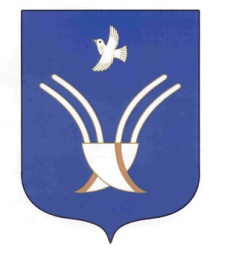 АДМИНИСТРАЦИЯ          сельского поселения ЧЕКмаГУшевский сельсоветмуниципального района Чекмагушевский район Республики БашкортостанНаименование ПрограммыПрограмма «Газификация населенных пунктов сельского поселения Чекмагушевский сельсовет муниципального района Чекмагушевский район Республики Башкортостан на 2018 - 2019 гг.»Основание для разработки Программы-	Федеральный закон от 06.10.2003 г. №131-ФЗ «Об общих принципах организации местного самоуправления Российской Федерации»-	Федеральный закон от 31.03.1999 г. №69-ФЗ «О газоснабжении в Российской Федерации»Цели и задачи Программы-	Реализация государственной политики по обеспечению населения сельского поселения Чекмагушевский сельсовет муниципального района Чекмагушевский район Республики Башкортостан природным газом-	Улучшение условий жизни населения с максимальным использованием существующей системы распределительных газопроводов, а также на основе вновь построенных газораспределительных сетей. Создание благоприятных условий для газификации объектов жилищно-коммунального хозяйства, промышленныхи иных организаций, перевода котельных на природный газ.-	Обеспечение роста промышленного и сельскохозяйственного производства, создание новых рабочих мест, увеличение поступления налогов, сборов и иных платежей в бюджеты всех уровней бюджетной системы Российской Федерации.Срок реализации Программы2019-2020 годыИсполнители ПрограммыПроектные и строительные организации, привлекаемые на конкурсной и основе в установленном законодательством порядке.Ресурсное обеспечение Программы, с указанием объемов и источников финансирования-	средства бюджета сельского поселения-	средства бюджета РБ или иные источникиОжидаемые социально-экономические результаты от реализации ПрограммыРеализация настоящей Программы позволит:-Повысить уровень газификации сельского поселения Чекмагушевский сельсовет муниципального района Чекмагушевский район Республики Башкортостан- Повысить уровень ввода в эксплуатацию нового жилья в сельском поселении Чекмагушевский сельсовет муниципального района Чекмагушевский район Республики БашкортостанКонтроль за ходом реализации ПрограммыАдминистрация сельского поселения Чекмагушевский сельсовет муниципального района Чекмагушевский район  Республики БашкортостанУправление ПрограммойАдминистрация сельского поселения Чекмагушевский сельсовет муниципального района Чекмагушевский район  Республики Башкортостан№ п/пНаименование объектов программыОсновные технические характеристики (км)Сроки исполненияСроки исполненияИсточники финансированияНаименование объектов программыОсновные технические характеристики (км)ПИРСМРИсточники финансирования1.с. Чекмагуш, мкр. «Кирпичный завод»ул. Аграрная1,22018 20192018 2019Бюджет поселения Бюджет РБ или иные источники2.с. Чекмагуш, мкр. «Южный» ул.Урожайная1,52018 20192018 2019Бюджет поселения Бюджет РБ или иные источники3.с. Чекмагуш, мкр. «Южный» ул. Степная1,62018 20192018 2019Бюджет поселения Бюджет РБ или иные источники4.с. Чекмагуш, мкр. «Восточный» ул. Уфимская,ул. Победы,ул. Интернациональная,ул. Профсоюзная,ул. Малая,ул. Чермасанская,5,52018 20192018 2019Бюджет поселения Бюджет РБ или иные источники5.с. Чекмагуш, мкр. «Лесной» ул. Латыпова,ул. Высоковольтная,ул. Суханова,ул. Лесная 2,52018 20192018 2019Бюджет поселения Бюджет РБ или иные источники6.с. Чекмагуш, ул. Кольцевая,0,52018 20192018 2019Бюджет поселения Бюджет РБ или иные источники7.с. Чекмагуш, ул. Энтузиастов,0,52018 20192018 2019Бюджет поселения Бюджет РБ или иные источникиИтого:13,3№п/пМероприятия пореализации ПрограммыПереченьстандартныхпроцедур,обеспечивающихих выполнениемероприятия суказаниемпредельныхсроков ихисполненияИсточники финансированияСрокисполнения мероприятияОтветственный за выполнение мероприятия ПрограммыРезультаты выполнения мероприятия Программы12345671.с. Чекмагуш, мкр. «Кирпичный завод»ул. АграрнаяПИР и СМРМестный и Республиканский бюджет2018-2019Администрация СП-	Реализация государственной политики по обеспечению населения сельского поселения Чекмагушевский сельсовет природным газом-	Улучшение условий жизни населения с максимальным использованием существующей системы распределительных газопроводов, а также на основе вновь построенных газораспределительных сетей. Создание благоприятных условий для газификации объектов жилищно-коммунального хозяйства, промышленныхи иных организаций, перевода котельных на природный газ.- Обеспечение роста промышленного и сельскохозяйственного производства, создание новых рабочих мест, увеличение поступления налогов, сборов и иных платежей в бюджеты всех уровней бюджетной системы Российской Федерации.с. Чекмагуш, мкр. «Южный» ул.Урожайная,ул. СтепнаяПИР и СМРМестный и Республиканский бюджет2018-2019Администрация СП-	Реализация государственной политики по обеспечению населения сельского поселения Чекмагушевский сельсовет природным газом-	Улучшение условий жизни населения с максимальным использованием существующей системы распределительных газопроводов, а также на основе вновь построенных газораспределительных сетей. Создание благоприятных условий для газификации объектов жилищно-коммунального хозяйства, промышленныхи иных организаций, перевода котельных на природный газ.- Обеспечение роста промышленного и сельскохозяйственного производства, создание новых рабочих мест, увеличение поступления налогов, сборов и иных платежей в бюджеты всех уровней бюджетной системы Российской Федерации.с. Чекмагуш, мкр. «Восточный» ул. Уфимская,ул. Победы,ул. Интернациональная,ул. Профсоюзная,ул. Малая,ул. Чермасанская,ПИР и СМРМестный и другие источники финансирования2018-2019Администрация СП-	Реализация государственной политики по обеспечению населения сельского поселения Чекмагушевский сельсовет природным газом-	Улучшение условий жизни населения с максимальным использованием существующей системы распределительных газопроводов, а также на основе вновь построенных газораспределительных сетей. Создание благоприятных условий для газификации объектов жилищно-коммунального хозяйства, промышленныхи иных организаций, перевода котельных на природный газ.- Обеспечение роста промышленного и сельскохозяйственного производства, создание новых рабочих мест, увеличение поступления налогов, сборов и иных платежей в бюджеты всех уровней бюджетной системы Российской Федерации.с. Чекмагуш,мкр. «Лесной» ул. Г.Латыпова,ул. Высоковольтная,ул. Суханова,ул. Лесная ПИР и СМРМестный и другие источники финансирования2018-2019Администрация СП-	Реализация государственной политики по обеспечению населения сельского поселения Чекмагушевский сельсовет природным газом-	Улучшение условий жизни населения с максимальным использованием существующей системы распределительных газопроводов, а также на основе вновь построенных газораспределительных сетей. Создание благоприятных условий для газификации объектов жилищно-коммунального хозяйства, промышленныхи иных организаций, перевода котельных на природный газ.- Обеспечение роста промышленного и сельскохозяйственного производства, создание новых рабочих мест, увеличение поступления налогов, сборов и иных платежей в бюджеты всех уровней бюджетной системы Российской Федерации.с. Чекмагуш, ул. Кольцевая,ПИР и СМРМестный и Республиканский бюджет2018-2019Администрация СП-	Реализация государственной политики по обеспечению населения сельского поселения Чекмагушевский сельсовет природным газом-	Улучшение условий жизни населения с максимальным использованием существующей системы распределительных газопроводов, а также на основе вновь построенных газораспределительных сетей. Создание благоприятных условий для газификации объектов жилищно-коммунального хозяйства, промышленныхи иных организаций, перевода котельных на природный газ.- Обеспечение роста промышленного и сельскохозяйственного производства, создание новых рабочих мест, увеличение поступления налогов, сборов и иных платежей в бюджеты всех уровней бюджетной системы Российской Федерации.с. Чекмагуш, ул. Энтузиастов,ПИР и СМРМестный и Республиканский бюджет2018-2019Администрация СП-	Реализация государственной политики по обеспечению населения сельского поселения Чекмагушевский сельсовет природным газом-	Улучшение условий жизни населения с максимальным использованием существующей системы распределительных газопроводов, а также на основе вновь построенных газораспределительных сетей. Создание благоприятных условий для газификации объектов жилищно-коммунального хозяйства, промышленныхи иных организаций, перевода котельных на природный газ.- Обеспечение роста промышленного и сельскохозяйственного производства, создание новых рабочих мест, увеличение поступления налогов, сборов и иных платежей в бюджеты всех уровней бюджетной системы Российской Федерации.